CAEP Standard 4Initial Program Completer Data; MEASURE 4Nicholls State University CAEP 2022 Annual ReportMeasure 4 Initial: Ability of completers to be hired in their certification areaAcross the F20 - S21 the EPP graduated 90 initial program completers in from undergraduate and post baccalureate programs. The Louisiana Department of Education sends the EPP’s annual employer data for program completers prior to the release of the EPP’s Performance Profile. The Performance Profile is the accountability tool through which the state Quality Review System (QRS) and the EPP’s impact on schools is reported. This process was delayed in 2022 (for the 2020-2021 academic year). The calculations for the 2020-2021 performance profiles will not include value-added data from the 2019-2020 or 2020-2021 renewal cycle and the LDOE requested a performance profile public release waiver from BESE. The Department will calculate the performance profiles and meet with each provider to discuss their results and recommendations this summer. At this time, employment data have not been released so the EPP used surveys, district websites and social media to track the employment status of the 90 program completers. Of the 90 initial program completers, 69/90 candidates (77%) are currently teaching in their certification areas; 5/90 candidates (6%) are working as Graduate Assistants and / or enrolled in graduate school; 3/90 candidates (3%) indicated that they are currently not working due to personal reasons (health, children, etc.) and 13/90 candidates (14%) were not trackable via surveys, texts and social media. These candidates may be teaching in their certification area but the EPP does not have evidence on their current employment status. The EPP will receive confirmation of employment, and data on the 13 “missing” program completers from the LDOE in summer 2022.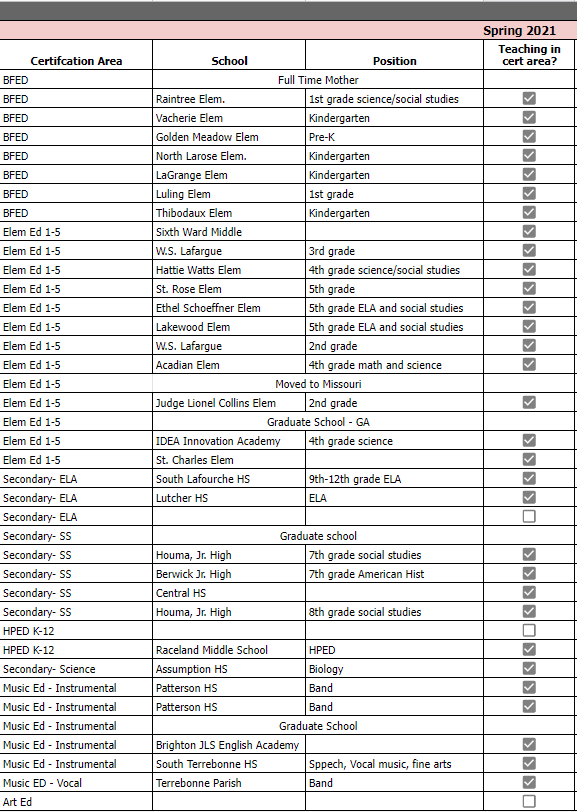 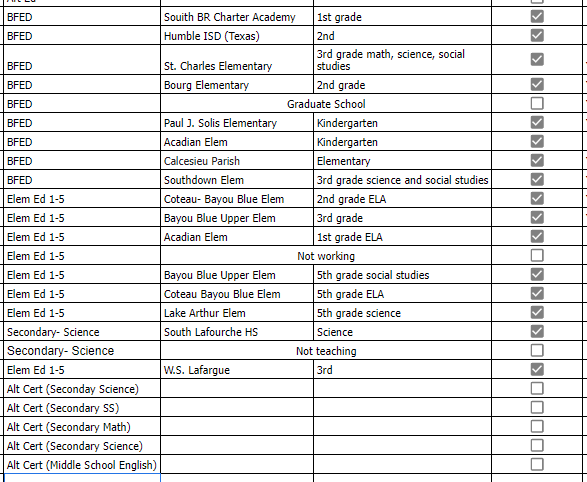 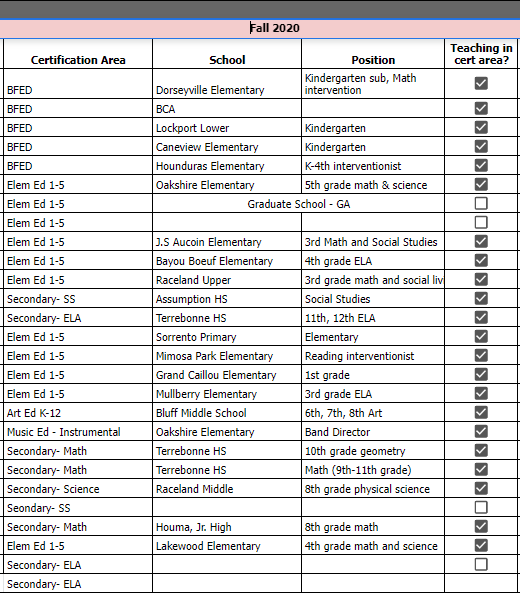 